				        Bewandert. Begeistert. Bewährt.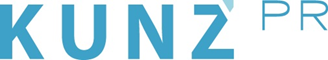 Presse-Info Explorer Hotels3. April 2023Fit für die Via Ferrata: Exklusives Klettersteig-Camp im Ötztal(Umhausen) Wie plane ich eine Klettersteig-Tour? Welche Ausrüstung brauche ich? Wo lauern Gefahren im alpinen Gelände? All das und mehr lernen Teilnehmer von 9. bis 11. Juni beim Explorer Klettersteig-Camp im Ötztal in einer kleinen Gruppe. Erfahrene Guides nehmen bis zu sechs Gäste mit an den Fels und zeigen, auf was es beim Erklimmen per Leitern, Eisenstiften und Drahtseil ankommt. Neben dem Spaß ist vor allem Sicherheit Thema: In Workshops vermitteln die Experten Grundtechniken beim Klettersteiggehen, erklären die Ausrüstung und geben Tipps zu Krafteinsatz und dem Lesen von Topografien. Wer dabei sein möchte, sollte eine gewisse Grundfitness mitbringen sowie geeignetes Schuhwerk. Nach einem aufregenden Outdoor-Tag entspannen Besucher im Sport Spa und tauschen sich beim Abendessen über das Gelernte aus. Das Camp kostet ab 539 Euro pro Person und beinhaltet zwei Kurs-Tage, zwei Übernachtungen mit Frühstück, Lunchpakete, Abendessen sowie Nutzung des Explorer Sport Spa. Klettersteigset und Helm sind ebenfalls im Paketpreis inbegriffen. Übrigens: „Via Ferrata“ heißt übersetzt „Eisenweg“. Wer Lust auf Biken oder Trailrunning hat, verbessert seine Skills bei weiteren Camps in einem der zehn nachhaltigen Explorer Hotels. www.explorer-hotels.com/camps